11月ぱあとなあ熊本　研修会のお知らせ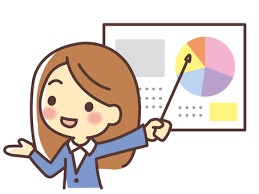 日　時：2018年11月17日（土）　13：30～17：00　(受付：13：00～)会　場：　熊本社会福祉専門学校　社会福祉課　〒862-0950 熊本市中央区水前寺1-1-8介護福祉課とお間違えのないようご注意ください。また、駐車場に限りがございますので、出来るだけ乗り合わせのご協力をお願い致します。内　容：「虐待対応の基礎と虐待対応専門職チームについて」13：30～14：30　虐待対応の基礎　 14：30～14：45　休憩　 14：45～16：15　事例検討 16：15～16：30　休憩　 16：30～17：00　虐待対応専門職チームについて　　17：00～　　　　　後見相談会（以上を予定していますが、研修内容が若干異なる場合があります。ご了承ください。また、今回の研修は、虐待対応委員会と合同研修になります。）費　用：無　料ＦＡＸまたはメールで11月2日(金)までに事務局宛に出欠のご連絡ください。ＦＡＸ：096-285-7762　　　メール：kumacsw@lime.plala.or.jp※メールでの申し込みの際には表題に「11月ぱあとなあ研修会」とご記入ください。研修単位：研修単位　生涯研修制度独自の研修１時間　※新生涯研修制度では、生涯研修度独自の研修・実績の「社会福祉士会が行う研修で認定社会福祉士制度の認証を受けていない研修の参加」として15時間で1.5単位となります。申込締切：2018年11月2日（金）11月ぱあとなあ研修会　参加申込書氏　名会員番号連絡先ブロック